                                       DİYARBAKIR GÜZEL SANATLAR LİSESİ MÜDÜRLÜĞÜNEYENİŞEHİRVelisi	bulunduğum	Okulunuz	…………….	sınıfı	öğrencilerinden	…………	nolu………………………………………  'ın   okulunuz   pansiyonundan       PARASIZ/	PARALI yatılıolarak yararlanmasını istiyorum. Başvuru için gerekli bütün belgeler ekte sunulmuştur.Gereğini arz ederim.… /…/ 2020ADRES:	                                                                      Adı Soyadı İmzası………………………………………	………….………………..………………………………………TELEFON:Ev    :……………………………… İş  :……………….……………... Cep…………….……………........ÖĞRENCİ AİLESİNİN MADDİ DURUMUNU GÖSTERİR BEYANNAME (EK-1)Aile maddi durumumun yukarıdaki beyannamede belirttiğim şekilde olduğunu beyan eder, velisi bulunduğum  Diyarbakır Güzel Sanatlar  Lisesi	..……Sınıfı öğrencilerinden…………………….. oğlu / kızı………………………………………......nın 2021 yılı yatılılığa kabulünü arz ederim.Başvuran Öğrencinin:Adı Soyadı:…………………………………….. Adresi	:………………………………………………………………………….                                                                                            ....../……/20….Velinin  AdıSoyadı………………………….İmzasıONAYLAYANAdı SoyadıMühür ve İmzaEKLER:Yetkili kişi, kurum veya kuruluşlardan alınan geçen yıla ait gelir durumunu gösterenbelge.Aile üyelerinin Türkiye Cumhuriyeti kimlik numaralarıbeyanı.Velininvevarsaeşininbakmaklayükümlüolduğuanne vebabasıileilgilitedaviyardımıbeyannamesi,varsa bakmakla yükümlü olduğu diğer şahıslarla ilgili mahkeme kararıörneği.Velinin yararlanacağı kontenjanla ilgilibelge.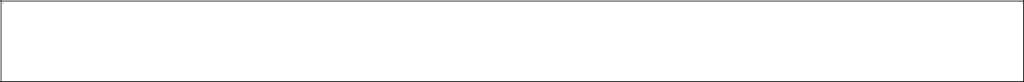 A-Memurçocukları:(EK–1 BELGESİNİN) DOLDURULMASI1 OCAK 2020 ile 31 Aralık 2020 tarihleri arasında bağlı olduğunuz MALİYEDEN ALINACAK bir yıllık gelirinizi gösterir belge.(Anne-Baba çalışıyorsa her ikisi için ayrı olacaktır ).(**) Onay kısmı; Ayrıca Ek-1 belgesinin onay bölümü kurum müdürü tarafından tasdik edilecektir.B-İşçi çocukları:1 OCAK 2020 ile 31 Aralık 2020 tarihleri arasında bağlı olduğunuz MUHASEBE bürosu onaylayacak alınacak bir yıllık gelirinizi gösterir belge.(Anne-Baba çalışıyorsa her ikisi için ayrı ayrı olacaktır.(**) Onay kısmı; Ayrıca Ek-1 belgesinin onay bölümü kurum müdürü tarafından tasdik edilecektir..)(Özel sektörde işçi ise bağlı olduğu muhasebeden onay alınacaktır.)C-Emekli çocukları:1 OCAK 2020 ile 31 Aralık 2020 tarihleri arasında MAAŞ ALDIĞINIZ BANKADAN aylar itibariyle maaş dökümünüzü gösterir belge.(Anne-Baba emekliyse her ikisi için ayrı ayrı olacaktır.)(**) Onay kısmı; Ayrıca Ek-1 belgesinin onay bölümü ilgili kişi kurum ve kuruluşlarca onaylanacaktır D-Esnaf çocukları:Sosyal güvenlik kurumuna kayıtlı olmayıp maaş almadığına dair belge (Anne ve baba için ayrıyapılacak)Serbest meslek sahibi ise; vergi dairesinin adı, adresi ve hesap numarası belirtilen, basit ya da gerçek usulde vergiye bağlı olan mükelleflerin bir önceki yıla ait (2020yılı) gelir vergisi matrahını) gösteren belge. (Anne-Baba esnafsa her ikisi için ayrı ayrıolacaktır.)(**) Onay kısmı; Ayrıca Ek-1 belgesinin onay bölümü vergi dairesi, muhasebe birimi veya ilgili kişi kurum ve kuruluşlarca onaylanacaktırE-Çiftçi çocukları:Sosyal güvenlik kurumuna kayıtlı olmayıp maaş almadığına dair belge (Anne ve baba için ayrıyapılacak;)Tarım Müdürlüğü tarafından ailenin bir yıllık gelir durumunu gösterir belge (20120 Yılı)Örnek-1: Kişinin üzerine kayıtlı10 dönüm arazide üzüm bağı bulunmakta olup 2020 yılı yıllık gelir toplamı14.000TL dir. Gösterir resmi yazıÖrnek-2: Kişi damızlık havyan yetiştiriciliği yapmakta olup 10 adet inekten yıllık gelir toplamı15.000 TL dir.Gösterir resmi yazı.(**) Onay kısmı; Ayrıca Ek-1 belgesinin onay bölümü vergi dairesi, muhasebe birimi veya ilgili kişi kurum ve kuruluşlarca onaylanacaktır.(Anne-Baba çiftçiyse her ikisi için ayrı ayrı olacaktır.)F-Herhangi bir işi yoksa:Anne ve baba için ayrı yapılacak;1-Sosyal güvenlik kurumuna kayıtlı olmayıp maaş almadığına dair belge 2- Maliye ye gidilip: Vergi mükellefi olmadığınıza dair belge alınacak3-Tarım Müdürlüğü ne gidilip: Üzerine kayıtlı herhangi bir arazi bulunmamaktadır.Yukarıdaki ibareleri taşıyan yazılar alındıktan sonra aşağıdaki şekilde muhtara gidilip Belge tasdik edilecektir.Mahalle muhtarı belgenin Gelirler bölümüne ;Yukarıda adı soyadı yazılı kişi ………………..…….olarak serbest iş yapmakta olup 2020 yılı yıllık geliri ………..…TL dir. Diyerek tasdikleyecektir.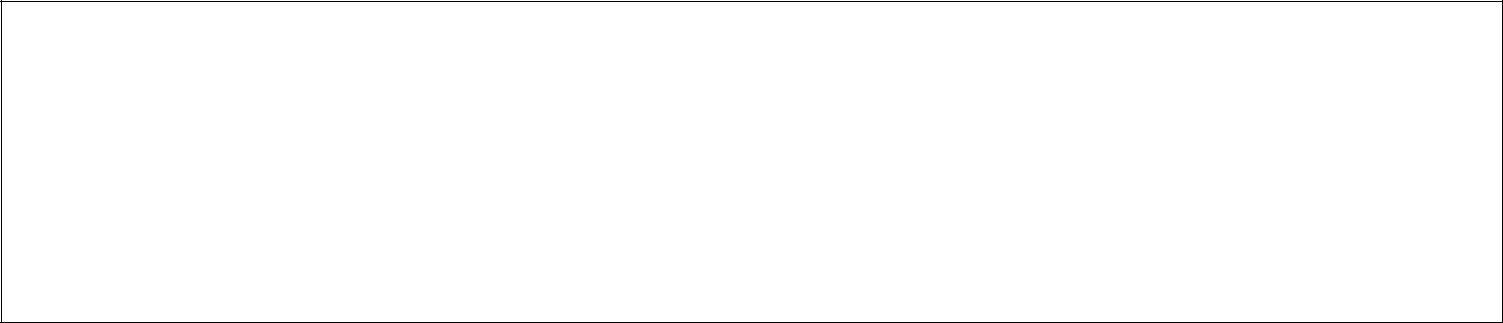 ÖĞRENCİ VELİSİNİNÖĞRENCİ VELİSİNİNAdı SoyadıÖğrenciye Yakınlık Derecesiİşi ve İşyeriGeliri;(Serbest meslek sahibi ise; vergi dairesinin adı, adresi ve hesap numarası belirtilen, basit ya da gerçek usulde vergiye bağlı olan mükelleflerin bir önceki yıla ait gelir vergisi matrahını) gösteren belge. Ücretli veya maaşlı çalışıyor ise; muhasebe birimi veya ilgili kişi, kurum ve kuruluşlardan alınacak aylar itibariyle bir önceki yıla ait 12 aylık toplam gelirini gösteren belge. (Gelirin 12 ayı bulunmaması halinde son aylık geliri esas alınarak 12 ay üzerinden yıllıkhesaplanacaktır.)Eşi çalışıyor ise kazancı;(Vergi dairesi, muhasebe birimi veya ilgili kişi, kurum ve kuruluşlardan alınacak aylar itibariyle bir önceki yıla ait 12 aylık toplam gelirini gösteren belge. Gelirin 12 ayın bulunmaması halinde son aylık geliri esas alınarak 12 ayüzerinden yıllık hesaplanacaktır.)Diğer gelirlerAilenin net yıllık gelir toplamı. (Veli ile eşinin gelirlerinintoplamı.)Aile reisinin bakmakla yükümlü olduğu fertlerin adısoyadı ve yakınlık dereceleri:(Aile nüfus kayıt örneği, velinin ve çalışıyorsa eşinin bakmakla yükümlü olduğu anne ve babası ile ilgili tedavi yardımı beyannamesi, varsa diğer bakmakla yükümlüolduğu şahıslarla mahkeme kararı örneği.)Aile net yıllık gelir toplamının fert başına düşen yıllık tutarı:(Ailenin net yıllık toplam geliri, ailedeki fert sayısına bölünerek hesaplama yapılacaktır.)